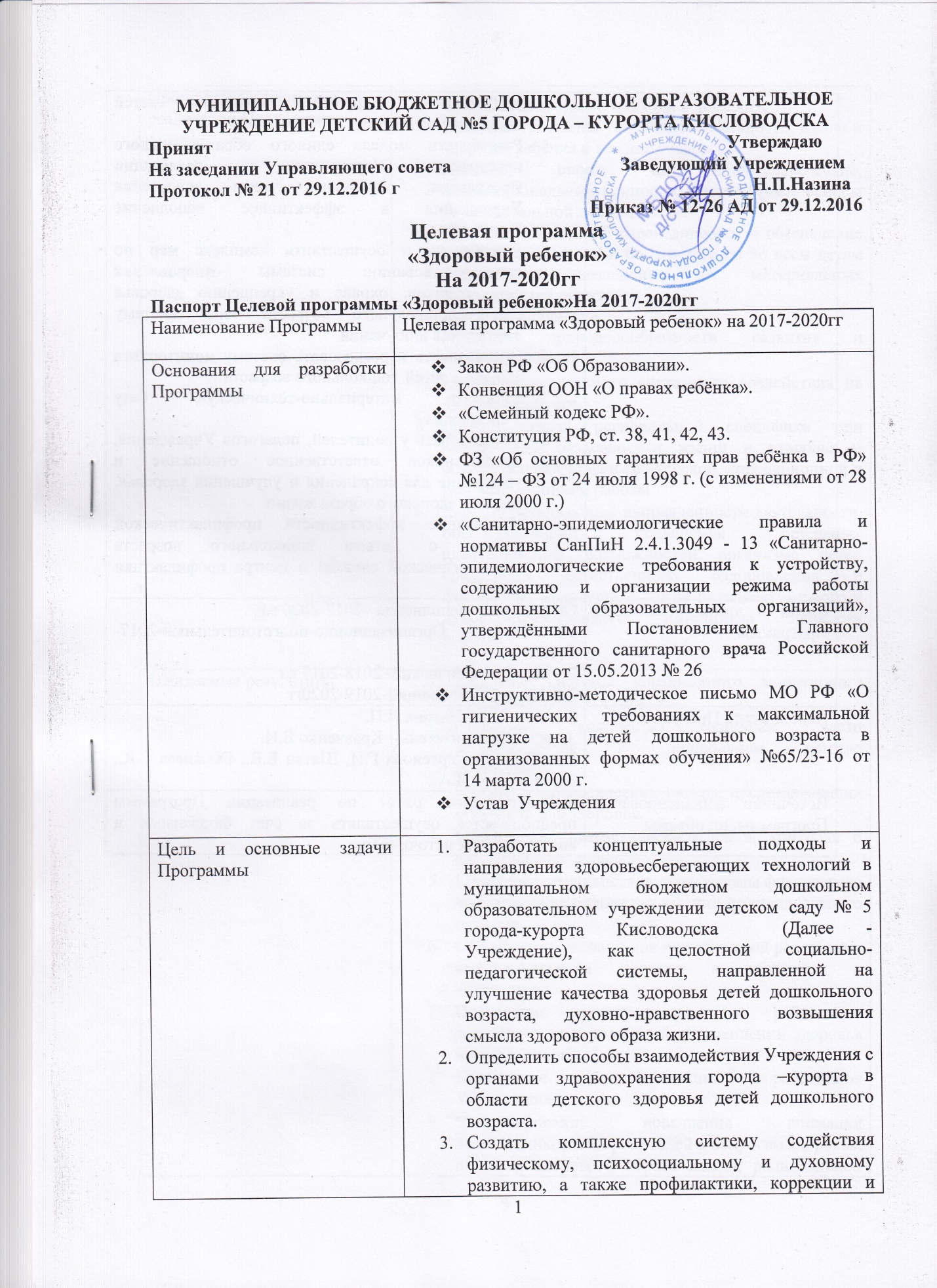 1.Пояснительная записка	Оздоровительное направление работы в  муниципальном бюджетном дошкольном образовательном учреждении детский сад № 5 города-курорта Кисловодска (Далее- Учреждение)  всегда составляло одну из наиболее сильных сторон его деятельности. На современном этапе развития  Учреждения - это  направление становится все более значимым.	Целостность педагогического процесса в Учреждении  обеспечивается реализацией  Программы « Кораблик детства» , разработанной на основе при мерной программы « От рождения до школы» под редакцией Н.Е.Вераксы, Т.С. Комаровой, М.А.Васильевой  подготовленности, объем приобретаемых двигательных умений в значительной степени зависят от того, чем и как он занимается, т. е. оттого, какими программами пользуются его педагоги. Анализ существующих программ и рекомендаций для детских дошкольных учреждений, по мнению специалистов по физической культуре, показал, что сейчас обнаружился определенный крен в сторону образовательного компонента, несомненно отражающийся на состоянии здоровья дошкольника, которое напрямую зависит от уровняего двигательной активности.	Дошкольный возраст является решающим в формировании фундамента физического и психического здоровья. Ведь именно до семи лет идет интенсивное развитие органов и становление функциональных систем организма, закладываются основные черты личности, формируется характер.	Важно на этом этапе сформировать у детей базу знаний и практических навыков здорового образа жизни, осознанную потребность в систематических занятиях физической культурой и спортом. Большую роль в этом играют здоровьесберегающих технологии, которые используются в  Учреждении  	Основной задачей  Учреждения на современном этапе развития системы образования является оптимизация оздоровительной деятельности. В свою очередь, оптимизация любого процесса неразрывно связана с обеспечением его управляемости. Управление же должно строиться с позиций системного подхода, призванного в комплексе решать как медико-социальные, так и психолого-педагогические проблемы детей дошкольного возраста. Это требует объединения общих усилий большого круга специалистов разного профиля, концентрации их интеллектуального потенциала, его рационального использования, а также разрешение возможных противоречий, возникающих между специалистами внутри учреждения, педагогическим коллективом и родителями, дошкольным учреждением и органами управления.	Эта программа не является общепринятым набором лечебно-профилактических или физкультурных мероприятий Она представляет собой систему мер, направленных на управление развитием оздоровительной деятельности, ее модернизацию и совершенствование ее качества. Она направлена на преодоление стратегической неопределенности, в условиях которой, как показывает практика, происходит реализация оздоровительных технологий. Эта неопределенность обусловлена ограничением возможности прогнозирования ситуации и перспектив развития материальной базы оздоровительной деятельности. Эта базовая программа позволяет выделить приоритетные цели оздоровительной деятельности в соответствии со спецификой состояния здоровья ифизического развития детей. Это дает возможность построить схему пересечения.Вспомним, например, что закаливание является и общеукрепляющим организм средством,и в то же время является отличной профилактикой простудных заболеваний	С учетом вышеизложенного, цель Программы - разработать концептуальные подходы и направления реализации здровьесберегающих технологий в Учреждении как целостной социально-педагогической системы, направленной на улучшение качества здоровья детей, духовно-нравственное возвышение смысла здорового образа жизни.В логике достижения цели Программы необходимо  решить следующие теоретико-практические задачи:Разработать концептуальные подходы и направления здоровьесберегающих технологий в  - Учреждение, как целостной социально-педагогической системы, направленной на улучшение качества здоровья детей дошкольного возраста, духовно-нравственного возвышения смысла здорового образа жизни.Определить способы взаимодействия Учреждения с органами здравоохранения города –курорта в области  детского здоровья детей дошкольного возраста.Создать комплексную систему содействия физическому, психосоциальному и духовному развитию, а также профилактики, коррекции и реабилитации нарушений здоровья детей дошкольного возрастаРазработать модель единого образовательного пространства Учреждения по реализации Программы; определить меры вовлечения  Учреждения в эффективное исполнение ПрограммыРазработать и осуществить комплекс мер по совершенствованию системы оздоровления дошкольников, охране и укреплению здоровья детей дошкольного возраста через систему воспитания и обученияОрганизовать и реализовать систему мониторинга здоровья детей дошкольного возрастаУкрепить материально-техническую базу УчрежденияФормировать у родителей, педагогов Учреждения, дошкольников ответственное отношение и убеждение для сохранения и улучшения здоровья, ведения здорового образа жизниПовышение эффективности профилактической работы с детьми дошкольного возраста наркологической службы и центра профилактики СПИДа.2.Принципы разработки и реализации Программы1.Принцип целостного подхода к личности.2.Принцип признания уникальности личности, жизни и здоровья ребенка и каждого человека.3.Принцип опоры на общечеловеческие, общенациональные ценности, гуманитарные основы образовательной деятельности.4.Принцип социальной справедливости и обеспечение равных возможностей по отношению ко всем детям города-курорта Кисловодска, независимо от материальных возможностей родителей и  дошкольных образовательных учреждений.5.Принцип научности.6.Принцип природосообразности развития и воспитания детей.7.Принцип  комплексного  системного  воздействия  на  здоровье ребенка.8.Принцип учета региональной специфики при обеспечении безопасности жизни и здоровья и осуществлении профилактической, коррекционной и реабилитационной работы и ее сочетания с научными достижениями других  городов края9.Принцип развивающей направленности деятельности, обеспечивающий повышение резервных адаптационных возможностей организма детей средствами естественного оздоровления и физической культуры, а также интеллектуального и духовно-нравственного потенциала личности ребенка.3.Ожидаемые результаты:Создание системы комплексного мониторинга состояния здоровья ребёнка. Снижение количества наиболее часто встречающихся в дошкольном детстве заболеваний. Снижение поведенческих рисков, представляющих опасность для здоровья. Обеспечение статистического учёта, контроля и анализ на всех уровнях. Коренное совершенствование системы физического воспитания на основе реализации индивидуального подхода. Обеспечение условий для практической реализации индивидуального подхода к обучению и воспитанию. Повышение заинтересованности работников Учреждения и родителей в укреплении здоровья дошкольников. Повышение квалификации работников Учреждения. Стимулирование повышения внимания дошкольников и их родителей к вопросам здоровья, питания, здорового образа жизни, рациональной двигательной активности.4.Концепция Программы основывается на следующих положениях:Фундаментальными основами всестороннего гармоничного развития ребенка и его полноценной самореализации в жизни являются образование и здоровьеВ современных условиях необходимо полномасштабное использование  федеральных, региональных, краевых законов и иных нормативных актов для обеспечения особого статуса детства как социального феномена и создание необходимых условий для безопасности и полноценного развития детей.Обеспечение здоровья детей необходимо рассматривать в контексте проблем питания, физической активности, предупреждения факторов риска (алкоголь, наркомания, курение, пр.), с учетом экологической составляющей.  необходимым представляется создание дружественной и здоровой среды вокруг детства.Вся работа по сохранению и формированию психофизического
здоровья детей в учебном процессе, повседневной жизни и обеспечению безопасности жизнедеятельности должна носить комплексный превентивный характер на основе бъективной оценки и прогноза состояния здоровья и факторов, влияющих на него.Обеспечение  экологической,  психологической,  социальной,  информационной  и иных видов безопасности жизнедеятельности ребенка.Сохранение психофизического здоровья современных детей невозможно без формирования их нравственного здоровья. Развитие и совершенствование резервных возможностей каждого ребенка, формирование умений управлять своим здоровьем.Педагог, реализующий здоровьесберегающие технологии, должен своим личным примером утверждать преимущества здорового образа жизни, следить за своим здоровьем.5. Условия и основные направления обеспечения реализации ПрограммыВоспитание в целом рассматривается как целенаправленная деятельность, осуществляемая в системе образования, ориентированная на создание условий для интеллектуального, физического и духовно-нравственного, оказание помощи подрастающим поколениям в жизненном самоопределении, нравственном, гражданском и профессиональном становлении; создание условий для самоопределения личности. 6. Основные мероприятия Программы 6.1.Организационныеорганизация педагогического процесса  в Учреждении в соответствии с современными представлениями о здоровье человека, оптимизации (оздоровлении) его образа жизни, с учетом состояния здоровья, возрастных категорий и индивидуальных особенностей ребенка, создания оптимальной природной и предметно-развивающей среды в Учреждении, семье, социуме;обеспечение системы комплексной диагностики психосоматического и социального здоровья ребенка, введение паспортизации здоровья по мониторингу взаимосвязанных параметров - качества образования и здоровья детей;создание на основе современных информационных технологий оперативной консультативно-методической помощи по вопросам оздоровления детей в Учреждении;осуществление социализации личности ребенка через формирование культуры здоровья как «культуры жизненного самоопределения» личности дошкольника;разработка и внедрение в воспитание идей о необходимости самопознания, самодиагностики, самооценки, самокоррекции здоровья естественными средствами оздоровления;сочетание традиционных и нетрадиционных методических подходов для целенаправленного оздоровления, коррекции и формирования здоровья детей средствами природы, физической культуры;повышение компетентности и профессиональной готовности педагогов к ведению работы по оздоровлению детей и созданию психологически комфортного микроклимата в  Учреждении;разработка и реализация механизмов духовно-нравственного взаимодействия семьи,  дошкольного образовательного учреждения и социума в интересах формирования психосоматического, социального, духовного здоровья ребенка;изучение передового педагогического, медицинского и социального опыта по оздоровлению детей. Отбор и внедрение эффективных технологий и методиксистематическое повышение квалификации педагогических и медицинских кадровпропаганда ЗОЖ и методов оздоровления в коллективе детей, родителей, сотрудниковразработка и реализация  индивидуальных и коллективных программ оздоровления детей в  Учреждении,  направленных на сохранение здоровья детей дошкольного возраста, на обучение их здоровому образу жизниорганизация валеологической оценки образовательного процесса, условий обучения и воспитанияразработка организациолнно-педагогических рекомендаций по оптимизации образовательного процесса на валеологической основеРазработка консультаций для родителей и педагогов на основе методических рекомендаций по оказанию педагогической помощи воспитанникам, испытывающим трудности в развитии, адаптации, обучении и общении6.2.Физкультурно-оздоровительноеобеспечение комплексного подхода к решению проблемы здоровья
детей, состояния полного телесного благополучия;обеспечение благоприятного течения адаптациипроведение обследований по скриниг-программе и выявление патологийрешение оздоровительных задач всеми средствами физической культурыпредупреждение острых заболеваний и невротических состояний методами неспецифической профилактикипроведение социальных, санитарных и специальных мер по профилактике и  распространению инфекционных заболеванийобеспечение превентивного (предупредительного, предохранительного) психолого-педагогического и социального воздействия на ребенка,недопущение снижения уровня его здоровья на грань с болезнью;Обеспечение психического здоровья детей. Развитие эмоциональной сферы ребёнка. Формирование положительных свойств психики: уравновешенность, подвижность нервной системы, контроль над возбуждением и торможением нервных процессов.противорецидивное лечение хронических заболеванийкоррекция отдельных отклонений в физическом и психическом развитиидегельминтизацияантиструминопрофилактика эндемического зобаоказание скорой помощи при неотложных состоянияхОпределение динамики возрастного развития. Психолого- педагогическое сопровождение развития детей6.3. Методическое подготовка и приобретение соответствующей целям и задачам Программы научно-методической литературы;разработка научно-методических основ мониторинга качества здоровья детей параллельно с оценкой качества образования;разработка  критериев оценки уровня развития и здоровья детей;создание локальных и единого компьютерного банка данных о здоровье детей я с целью выявления групп риска и принятия мер профилактики и оперативной коррекции;.разработка систем профилактики, коррекции и реабилитации здоровья детей средствами естественного оздоровления и физической культуры;разработка методик диагностики образовательной среды и экспертизы здоровьесберегающей организации учебно-воспитательного процесса;разработка рекомендаций по рациональной организации  учебного процесса в  Учреждении;диагностика влияния семейной среды микро и макросоциума на
психосоциальное здоровье детейСоздание образовательной среды благоприятно воздействующей на здоровье детей и взрослых.  Создание системы физкультурно- оздоровительной работы.  Определение содержания педагогического процесса в Учреждении, обеспечивающего физическое развитее и здоровье детей. Определение эффективных форм подготовки педагогов к работе по здоровьесберегаю щим технологиям. Укрепление здоровья воспитанников.  Обеспечение физического развития.  Создание оздоровительного микроклимата, стимулирующего двигательную активность ребёнка. Развитие интереса к детскому спорту  Формирование элементарных знаний о своём организме, о роли физических упражнений в его жизнедеятельностиПривлечение родителей к участию в педагогическом процессе.Повышение волеологической культуры семьи.Приобщение семьи к ЗОЖ6.5. Информационное создание, апробация и внедрение образовательных программ формирования, социально-психологических и духовных основ здорового образа жизни в Учреждениисоздание единого информационного банка данных по проблемам здоровьесбережения на основе компьютерных технологий;формирование и утверждение идей ценности здоровья и потребности в здоровом образе жизни;разработка и реализация образовательных программ, направленных на формирование ценности здоровья и здорового образа жизни;регулярное проведение конференций, семинаров, круглых столов,
деловых игр, педагогических мастерских, выставок по проблемам содержания и технологий обучения, направленных на обмен опытом и повышению уровня физического, психического и духовно-нравственного здоровья, развития и воспитания;Создать в Учреждении уголки, стенды, газеты здоровья для  информации детей, педагогов, родителей:по оздоровлению детей в семьепо рациональному питаниюпо закаливаниюпо профилактике стрессов и утомленияпо профилактике факторов риска экологического характера, дорожного Травматизмабезопасного поведения на воде, в условиях повседневной действительности, экстремальных ситуаций, природных и техногенных катастроф6.6. Техническое  обеспечениеПриобретение необходимого оборудования:  медицинского , спортивного, мебелиОсуществление ремонта: пищеблока, постирочной, оформление коридоров и групповых помещений,  игровых и спортивных площадокОборудование помещений: - уголок ОБЖ - природные зоны групп - прогулочные площадки - мини-музей - сенсорные уголкиПополнение среды нестандартным оборудованием: - объёмные модули - чудо – коврикиВведение дополнительных услуг: - музыкально-театральная деятельность - художественный труд - занимательная психологиОбеспечение условий для предупреждения травматизма в Учреждении (соблюдение ТБ при организации учебного процесса и свободного времени, своевременный ремонт мебели и оборудования ).укрепить учебно-материальную базу Учреждения разместить заказ на серийное изготовление ростомерной мебелиобновить  оборудование для медицинских кабинетовприобрести и изготовить нестандартный спортивный инвентарь и оборудование для занятий по физкультуреобеспечить соответствие организации питание  детей в Учреждении физиологическим нормам, требования СанПиНа6.7.Организация питанияВыполнение требования к организации питания: выполнение режима питания; гигиена приёма пищи; ежедневное соблюдение норм потребления продуктов и калорийности питания; эстетика организации питания (сервировка); индивидуальный подход к детям во время питания;Обновление  нормативно-правовых актов по организации питания Организация конкурсов по размещению муниципальных заказов на оказание услуги питания и поставку продуктов питания в   Учреждении7. Организация и контроль исполнения ПрограммыКоординацию деятельности и контроль над исполнением Программы осуществляют заведующий Учреждением, старший воспитатель. Контроль проводится на основе:мониторинга хода выполнения основных мероприятий и планов действий по реализации Программы;заслушивания отчетов и анализа информации ответственных лиц;соответствующего    руководства    информационным,    научно-методическим обеспечением выполнения Программы;координации взаимодействий различных структур, задействованных в реализации Программы;обсуждения на заседаниях  педагогических советов, Управляющего совета результатов выполнения Программы,предложений и своевременной коррекции Программы.Контроль процесса здоровьесбережения в Учреждении: совещания; собрания трудового коллектива по вопросам снижения детской заболеваемости; анализ состояния заболеваемости; проведение рейдов по санитарно- гигиеническому состоянию помещений Учреждения; организация персонального предупредительного контроля соблюдения здоровье сберегающих требований к занятиям; организация тематического контроля состояния здоровье сбережения; анализ мониторинга детей по физическому воспитанию; организация медико-педагогического контроля физкультурных занятий8 Анализ рисков реализации Программы и описание  мер управления рисками реализации Программы Планмероприятий ("дорожная карта") реализации Программы Учреждения «Развития  образования» на 2017-2020 ггСписок  литературы 1. Авдеева Н.Н., Князева О.Л., Стеркина Р.Б. Безопасность. – СПб.: «Детство- пресс», 2004 г. 2. Алябьева Е.А. Коррекционно-развивающие занятия для детей старшего дошкольного возраста: Методическое пособие в помощь воспитателям и психологам дошкольных учреждений. – М.: ТЦ Сфера, 2003 г. 3. Алямовская В.Г. Как воспитать здорового ребенка. – М.: «Линка-Пресс», 1993 г. 4. Бардиер Г., Ромазан И., Чередникова Т. Я хочу! Психологическое сопровождение естественного развития маленьких детей. Издание 2-ое. – СПб: «Стройлеспечать», 1996 г. 5. Белая К.Ю. Как обеспечить безопасность дошкольников. Методическое пособие. – М.: «Просвещение», 2001 г. 6. Буренина А.И. Ритмическая мозаика. – СПб., 2000 г. 7. Буренина А.И. Театр всевозможного. – СПб, 2002 г. 8. Буцинская П.П., Васюкова В.И., Г.П.Лескова. Общеразвивающие упражнения в детском саду. – М.: «Просвещение», 1990 г 9. Галанов А.С. Игры, которые лечат. – М.: «Сфера», 2001 г. 10.Глазырина Л.Д. Физическая культура – дошкольникам. Программа и программные требования. – М.: «Владос», 1999 г. 11.Глазырина Л.Д. Физическая культура – дошкольникам младший возраст. – М.: «Владос», 2001 г. 12.Глазырина Л.Д. Физическая культура – дошкольникам средний возраст. – М.: «Владос», 2001 г. 13.Глазырина Л.Д. Физическая культура – дошкольникам старший возраст. – М.: «Владос», 2001 г. 14.Ефименко Н.Н. Театр физического воспитания и оздоровления детей дошкольного и начального школьного возрастов. Авторская программа. Издание второе, переработанное и дополненное. – Одесса, 1997 г. 15.Здоровье и физическое развитие детей в дошкольных образовательных учреждениях: проблемы и пути оптимизации. Материалы Всероссийского совещания. – М.: «Гном и Д», 2002 г. 16.Как провести педагогическую диагностику ребенка 3-7 лет: Методические рекомендации/Сост. Белых С.С. и др. – Сыктывкар, 2003 г. 17.Климович Ю.П. Учимся правильно питаться. – Волгоград: «Учитель», 2007 г. 18.Коровина Н.А., Чебуркин А.В., Заплатников А.Л., Захарова И.Н. Иммунокорригирующая терапия часто и длительно болеющих детей (руководство для врачей). М., 1998 г. 19.Лазарев М.Л. Здравствуй! Программа формирования здоровья детей дошкольного возраста: руководство для воспитателей ДОУ. – М.: «Академия здоровья», 1997 г. 20.Лазарев М.Л. Моя книга здоровья. – М.: «Академия здоровья», 1997 г. 21.Лазарев М.Л. Система развивающей терапии детей, страдающих астмой. – М., 1993 г.39 22.Лысова В.Я. и др. Спортивные праздники и развлечения. Сценарии. Младший и средний дошкольный возраст. – М.: «Пресс», 2003 г. 23.Лысова В.Я. и др. Спортивные праздники и развлечения. Сценарии. Старший дошкольный возраст. – М.: «Пресс», 2003 г. 24.Минаева В.М. Развитие эмоций дошкольников. Занятия. Игры. Пособие для работников дошкольных образовательных учреждений. – М.: «Аркти», 2001 г. 25.Осокина Т.И., Тимофеева Е.А., Богина Т.П. Обучение плаванию в детском саду. – М.: «Просвещение», 1991 г. 26.Программа воспитания и обучения в детском саду под ред. М.А. Васильевой, В.В. Гербовой, Т.С. Комаровой. – М.: «Мозаика-синтез», 2005 г. 27.В.В. Протченко Т.А., Семенов Ю.А. Обучение плаванию дошкольников и младших школьников. – М.: «Айрис Пресс», 2003 г. 28.Пензулаева Л.И.. Физкультурные занятия с детьми 4-5 лет. – М.: «Просвещение», 1988 г. 29.Пензулаева Л.И. Физкультурные занятия с детьми 5-6 лет. – М.: «Просвещение», 1988 г. 30.Пензулаева Л.И. Подвижные игры и игровые упражнения для детей. – М.: «ВЛАДОС», 2001 г. 31.Ротенберг Роберт. Расти здоровым (детская энциклопедия здоровья). – М.: «Физкультура и спорт», 1996 г. 32.Рунова М.А. Двигательная активность ребенка в детском саду 5-7 лет. – М.: «Мозаика-Синтез», 2002 г. 33.Сайкина Е.Г., Фирилева Ж.Е. Физкульт-привет минуткам и паузам! Сборник физических упражнений для дошкольников и школьников: Учебно-методическое пособие для педагогов школьных и дошкольных учреждений. – СПб.: «Детство- пресс», 2005 г. 34.Сауко Т., Буренина А. Топ-хлоп, малыши. – СПб., 2001 г. 35.Семенака С.И. Уроки добра. Коррекционно-развивающая программа для детей 5- 7 лет. – 4 изд., испр. и доп. – М.: АРКТИ, 2005 г. 36.Страковская В.Л. 300 подвижных игр для оздоровления детей от 1 года до 14 лет. – М.: «Новая школа», 1994 г. 37.Стеркина Р.Б. Основы безопасности детей дошкольного возраста. Учебно- наглядное пособие для детей дошкольного возраста. – М.: «Просвещение», 2000 г. 38.Хухлаева Г.В. Занятия по физической культуре с детьми 2-4 лет. – М.: «Просвещение». 1992 г. 39.Чистякова М.И. Психогимнастика. – М.: «Просвещение», 1990 г. 40.Шорыгина Т.А. Правила пожарной безопасности для детей 5-8 лет. – М.: ТЦ Сфера, 2006 г. 41. Шорыгина Т.А. Осторожные сказки. Безопасность для малышей. – М.: ТЦ «Книголюб», 2004 г. 42.Щербак А.П.. Тематические физкультурные занятия и праздники в дошкольном учреждении. – М.: «Владос», 1999 гМУНИЦИПАЛЬНОЕ БЮДЖЕТНОЕ ДОШКОЛЬНОЕ ОБРАЗОВАТЕЛЬНОЕ УЧРЕЖДЕНИЕ ДЕТСКИЙ САД №5 ГОРОДА – КУРОРТА КИСЛОВОДСКАПринят                                                                                                                УтверждаюНа заседании Управляющего совета                                     Заведующий УчреждениемПротокол № 21 от 29.12.2016 г                                                             ________Н.П.Назина                                                                                                Приказ № 12-26 АД от 29.12.2016План мероприятий реализации Программы на 2017 годреабилитации нарушений здоровья детей дошкольного возраста4. Разработать модель единого образовательного пространства Учреждения по реализации Программы; определить меры вовлечения  Учреждения в эффективное исполнение Программы5. Разработать и осуществить комплекс мер по совершенствованию системы оздоровления дошкольников, охране и укреплению здоровья детей дошкольного возраста через систему воспитания и обучения6. Организовать и реализовать систему мониторинга здоровья детей дошкольного возраста7. Укрепить материально-техническую базу Учреждения8. Формировать у родителей, педагогов Учреждения, дошкольников ответственное отношение и убеждение для сохранения и улучшения здоровья, ведения здорового образа жизни9. Повышение эффективности профилактической работы с детьми дошкольного возраста наркологической службы и центра профилактики СПИДа.Сроки и этапы реализации ПрограммыОбщие сроки исполнения –2017-2020 г.г.1-й этап - Организационно-подготовительный-2017-2018г.г.2-этап - Внедренческий- 2018-2019 г.г3-й этап - Обобщающий-2019-2020ггИсполнители ПрограммыЗаведующий - Назина Н.П. Старший воспитатель – Кравченко Е.И.Воспитатели –Уртенова Г.И, Шатан Е.В., Гаджиева С.К., Банкрашкова И.А.Источники финансирования Программы, их объемыФинансирование работ по реализации Программы предполагается осуществлять за счет бюджетных и   внебюджетных источников. Принципы разработки и реализации ПрограммыПринцип целостного подхода к личности.Принцип признания уникальности личности, жизни и здоровья ребенка и каждого человека.Принцип опоры на общечеловеческие, общенациональные ценности, гуманитарные основы образовательной деятельности.Принцип социальной справедливости и обеспечение равных возможностей по отношению ко всем детям Учреждения, независимо от материальных возможностей родителей Принцип научности.Принцип природосообразности развития и воспитания детей.Принцип  комплексного  системного  воздействия  на  здоровье ребенка.Принцип учета региональной специфики при обеспечении безопасности жизни и здоровья и осуществлении профилактической, коррекционной и реабилитационной работы Принцип развивающей направленности деятельности, обеспечивающий повышение резервных адаптационных возможностей организма детей средствами естественного оздоровления и физической культуры, а также интеллектуального и духовно-нравственного потенциала личности ребенка.Ожидаемые результатыСоздание системы комплексного мониторинга состояния здоровья ребёнка. Снижение количества наиболее часто встречающихся в дошкольном детстве заболеваний. Снижение поведенческих рисков, представляющих опасность для здоровья. Обеспечение статистического учёта, контроля и анализ на всех уровнях. Коренное совершенствование системы физического воспитания на основе реализации индивидуального подхода. Обеспечение условий для практической реализации индивидуального подхода к обучению и воспитанию. Повышение заинтересованности работников детского сада и родителей в укреплении здоровья дошкольников. Повышение квалификации работников Учреждения. Стимулирование повышения внимания дошкольников и их родителей к вопросам здоровья, питания, здорового образа жизни, рациональной двигательной активности. Объекты Программывоспитанники ДОУ; педагогический коллектив; родители (законные представители) воспитанников, посещающих Учреждения.Риски реализации ПрограммыМеры управления рисками реализации Программы Финансово-экономические риски связаны с возможным недофинансированием ряда мероприятий, в которых предполагается софинансирование деятельности по достижению целей программы.Устранение этого риска возможна через увеличение доли внебюджетных средств (доходы от платных дополнительных образовательных услуг, спонсорские и благотворительные поступления, рациональное использование энергоресурсов, проектная деятельность) в общем объеме многоканального финансирования; Нормативные риски. Несвоевременное принятие необходимых нормативных правовых актов, слабая их проработка может повлиять на реализацию мероприятий и достижение заявленных показателейНа качественное обеспечение реализации мероприятий Программы также будут влиять своевременность и качество принятия нормативных правовых актов Учреждения, что также может стать риском нереализации или несвоевременной реализации мероприятий  в Учреждении. Устранение (минимизация) рисков связано с качеством планирования и управления реализацией  Программы, обеспечением мониторинга и анализа ее реализации и оперативного внесения необходимых изменений. Временные риски Отставание от сроков реализации мероприятий, преодолеваются за счет подготовки «дорожной карты» и плана реализации  Программы и обеспечения ее операционального сопровождения начиная с 2017 года  по 2020 год. Организационные риски. Неэффективное управление процессом реализации  Программы и несогласованность действий основного исполнителя и участников Программы. Устранение названного риска возможно за счет  определение ответственного за реализацию Программы и обеспечения постоянного и оперативного контроля  реализации мероприятий  ПрограммыСодержание мероприятий2017201820192020Раздел 1 ОрганизационныйРаздел 1 ОрганизационныйРаздел 1 ОрганизационныйРаздел 1 ОрганизационныйРаздел 1 Организационный1.1.Организация педагогического процесса  в Учреждении в соответствии с современными представлениями о здоровье человека, оптимизации (оздоровлении) его образа жизни, с учетом состояния здоровья, возрастных категорий и индивидуальных особенностей ребенка, создания оптимальной природной и предметно-развивающей среды в Учреждении, семье, социуме;100%100%100%100%1.2.Изучение передового педагогического, медицинского и социального опыта по оздоровлению детей. 100%100%100%100%1.3.Обеспечение системы комплексной диагностики психосоматического и социального здоровья ребенка, введение паспортизации здоровья по мониторингу взаимосвязанных параметров - качества образования и здоровья детей;100%100%100%100%1.4.Отбор и внедрение эффективных технологий и методик100%100%100%100% 1.5.Создание на основе современных информационных технологий оперативной консультативно-методической помощи по вопросам оздоровления детей в Учреждении;100%100%100%100%1.6.Осуществление социализации личности ребенка через формирование культуры здоровья как «культуры жизненного самоопределения» личности дошкольника;разработка и внедрение в воспитание идей 100%100%100%100%1.7.Сочетание традиционных и нетрадиционных методических подходов для целенаправленного оздоровления, коррекции и формирования здоровья детей средствами природы, физической культуры;100%100%100%100%1.8.Повышение компетентности и профессиональной готовности педагогов к ведению работы по оздоровлению детей и созданию психологически комфортного микроклимата в  Учреждении;100%100%100%100%1.9.Разработка и реализация механизмов духовно-нравственного взаимодействия семьи,  Учреждения и социума в интересах формирования психосоматического, социального, духовного здоровья ребенка;100%100%100%100%1.10.Систематическое повышение квалификации педагогических и медицинских кадров 100%100%100%100%1.11.Разработка и реализация  индивидуальных и коллективных программ оздоровления детей в  Учреждении,  направленных на сохранение здоровья детей дошкольного возраста, на обучение их здоровому образу жизни100%100%100%100%1.12 Организация валеологической оценки образовательного процесса, условий обучения и воспитания100%100%100%100%1.13 Разработка организациолнно-педагогических рекомендаций по оптимизации образовательного процесса на валеологической основе100%100%100%100%1.14.Включать задачи оздоровления детей в  годовой план100%100%100%100%1.15.Разработка консультаций для родителей и педагогов на основе методических рекомендаций по оказанию педагогической помощи воспитанникам, испытывающим трудности в развитии, адаптации, обучении и общении100%100%100%100%1.16.Разработка целевой программы « Азбука здорового питания»100%100%100%100%Раздел 2 Физкультурно-оздоровительныйРаздел 2 Физкультурно-оздоровительныйРаздел 2 Физкультурно-оздоровительныйРаздел 2 Физкультурно-оздоровительныйРаздел 2 Физкультурно-оздоровительный2.1.Обеспечение комплексного подхода к решению проблемы здоровья детей, состояния полного телесного благополучия;100%100%100%100%2.2.Обеспечение благоприятного течения адаптации100%100%100%100%2.3 Проведение обследований по скриниг-программе и выявление патологий100%100%100%100%2.4.Решение оздоровительных задач всеми средствами физической культуры100%100%100%100%2.5. Предупреждение острых заболеваний и невротических состояний методами неспецифической профилактики100%100%100%100%2.6.Проведение социальных, санитарных и специальных мер по профилактике и  распространению инфекционных заболеваний100%100%100%100%2.7.Обеспечение превентивного (предупредительного, предохранительного) психолого-педагогического и социального воздействия на ребенка, недопущение снижения уровня его здоровья на грань с болезнью;100%100%100%100%2.8.Обеспечение психического здоровья детей. 100%100%100%100%2.9.Развитие эмоциональной сферы ребёнка. 100%100%100%100%2.10.Формирование положительных свойств психики: уравновешенность, подвижность нервной системы, контроль над возбуждением и торможением нервных процессов.100%100%100%100%2.11Противорецидивное лечение хронических заболеваний100%100%100%100%2.12.Коррекция отдельных отклонений в физическом и психическом развитии100%100%100%100%2.13.Дегельминтизация100%100%100%100%2.14.Антиструминопрофилактика эндемического зоба100%100%100%100%2.15.Оказание скорой помощи при неотложных состояниях100%100%100%100%2.16.Определение динамики возрастного развития. 100%100%100%100%2.17.Психолого- педагогическое сопровождение развития детей100%100%100%100%Раздел  3. МетодическоеРаздел  3. МетодическоеРаздел  3. МетодическоеРаздел  3. МетодическоеРаздел  3. Методическое3.1.Подготовка и приобретение соответствующей целям и задачам Программы научно-методической литературы100%100%100%100%3.2.Разработка научно-методических основ мониторинга качества здоровья детей параллельно с оценкой качества образования100%100%100%100%3.3.Разработка  критериев оценки уровня развития и здоровья детей100%100%100%100%3.4.Создание локальных и единого компьютерного банка данных о здоровье детей я с целью выявления групп риска и принятия мер профилактики и оперативной коррекции100%100%100%100%3.5.Разработка систем профилактики, коррекции и реабилитации здоровья детей средствами естественного оздоровления и физической культуры100%100%100%100%3.6.Разработка методик диагностики образовательной среды и экспертизы здоровьесберегающей организации учебно-воспитательного процесса100%100%100%100%3.7.Разработка рекомендаций по рациональной организации  учебного процесса в  Учреждении 100%100%100%100%3.8.Диагностика влияния семейной среды микро и макросоциума напсихосоциальное здоровье детей100%100%100%100%3.9.Разработка модели внедрения здоровьесберегающих методик в УВП100%100%100%100%3.10.Продолжение работы по совершенствованию предметно- развивающей среды в Учреждении, внедрение новых эффективных моделей.100%100%100%100%3.11.Организация работы с родителями по проблеме сохранения и укрепления здоровья детей.100%100%100%100%3.12.Создание образовательной среды благоприятно воздействующей на здоровье детей и взрослых100%100%100%100%3.13.Создание системы физкультурно- оздоровительной работы. 100%100%100%100%3.14.Определение содержания педагогического процесса в Учреждении, обеспечивающего физическое развитее и здоровье детей. 100%100%100%100%3.15.Определение эффективных форм подготовки педагогов к работе по здоровьесберегающим технологиям. 100%100%100%100%3.16.Создание программно- методического обеспечения педагогического процесса в Учреждении, соответствующего личностно- ориентированным требованиям дидактики100%100%100%100%3.17.Укрепление здоровья воспитанников. 100%100%100%100%3.18.Обеспечение физического развития. 100%100%100%100%3.19.Создание оздоровительного микроклимата, стимулирующего двигательную активность ребёнка. 100%100%100%100%3.20.Развитие интереса к детскому спорту 100%100%100%100%3.21.Формирование элементарных знаний о своём организме, о роли физических упражнений в его жизнедеятельности100%100%100%100%3.22.Привлечение родителей к участию в педагогическом процессе. 100%100%100%100%3.23.Повышение валеологической культуры семьи. 100%100%100%100%3.24.Приобщение семьи к ЗОЖ100%100%100%100%3.25.Реализация  Плана по летне-оздоровительной кампании100%100%100%100%Раздел 4. ИнформационноеРаздел 4. ИнформационноеРаздел 4. ИнформационноеРаздел 4. ИнформационноеРаздел 4. Информационное4.1.Создание, апробация и внедрение образовательных программ формирования, социально-психологических и духовных основ здорового образа жизни в Учреждении100%100%100%100%4.2.Создание единого информационного банка данных по проблемам здоровьесбережения на основе компьютерных технологий;100%100%100%100%4.3.Формирование и утверждение идей ценности здоровья и потребности в здоровом образе жизни;100%100%100%100%4.4.Разработка и реализация образовательных программ, направленных на формирование ценности здоровья и здорового образа жизни;100%100%100%100%4.5.Регулярно проведение конференций, семинаров, круглых столов,
деловых игр, педагогических мастерских, выставок по проблемам содержания и технологий обучения, направленных на обмен опытом и повышению уровня физического, психического и духовно-нравственного здоровья, развития и воспитания;100%100%100%100%4.6.Создать в Учреждении уголки, стенды, газеты здоровья для  информации детей, педагогов, родителей:по оздоровлению детей в семьепо рациональному питаниюпо закаливаниюпо профилактике стрессов и утомленияпо профилактике факторов риска экологического характера, дорожного травматизмабезопасного поведения на воде, в условиях повседневной действительности, экстре- мальных ситуаций, природных и техногенных катастроф100%100%100%100%4.7.Пропаганда ЗОЖ и методов оздоровления в коллективе детей, родителей, сотрудников100%100%100%100%Раздел 5 Техническое  обеспечение.Раздел 5 Техническое  обеспечение.Раздел 5 Техническое  обеспечение.Раздел 5 Техническое  обеспечение.Раздел 5 Техническое  обеспечение.5.1.Приобретение необходимого оборудования:  медицинского , спортивного, мебели100%100%100%100%5.2.Осуществление ремонта: пищеблока, постирочной, оформление коридоров и групповых помещений,  игровых и спортивных площадок100%100%100%100%5.3.Оборудование помещений: уголок ОБЖ природные зоны групп прогулочные площадки 100%100%100%100%5.4.Пополнение среды нестандартным оборудованием: объёмные модули чудо – коврики100%100%100%100%5.5.Введение дополнительных услуг: музыкально-театральная деятельность  художественный труд занимательная психологи100%100%100%100%5.6.Обеспечение условий для предупреждения травматизма в Учреждении (соблюдение ТБ при организации учебного процесса и свободного времени, своевременный ремонт мебели и оборудования ).100%100%100%100%5.7.В пределах утвержденных ассигнований на 2017 -2020гг.укрепить учебно-материальную базу Учреждения разместить заказ на серийное изготовление ростомерной мебелиобновить  оборудование для медицинских кабинетовприобрести и изготовить нестандартный спортивный инвентарь и оборудование для занятий по физкультуреобеспечить соответствие организации питание  детей в Учреждении физиологическим нормам, требования СанПиНа100%100%100%100%Раздел 6.Организация питанияРаздел 6.Организация питанияРаздел 6.Организация питанияРаздел 6.Организация питанияРаздел 6.Организация питания6.1.Выполнение требования к организации питания: выполнение режима питания; гигиена приёма пищи; ежедневное соблюдение норм потребления продуктов и калорийности питания; эстетика организации питания (сервировка); индивидуальный подход к детям во время питания;100%100%100%100%6.2. Организация конкурсов по размещению муниципальных заказов на оказание услуги питания и поставку продуктов питания в   Учреждении100%100%100%100% 6.3.Выделение дополнительных средств на летне-оздоровительную работы 100%100%100%100%6.4.Организация в  Учреждении  «Уголка здоровья» с информацией о режиме, культуре и сбалансированности питания. 100%100%100%100%6.5.Обновление  нормативно-правовых актов по организации питания100%100%100%100%Раздел 7 Охрана жизни и здоровья детейРаздел 7 Охрана жизни и здоровья детейРаздел 7 Охрана жизни и здоровья детейРаздел 7 Охрана жизни и здоровья детейРаздел 7 Охрана жизни и здоровья детей7.1Проведение инструктажей100%100%100%100%7.2.Тренировочные учения по ГО100%100%100%100%7.3.Занятия  по ОБЖ100%100%100%100%Раздел 8.Контроль и руководствоРаздел 8.Контроль и руководствоРаздел 8.Контроль и руководствоРаздел 8.Контроль и руководствоРаздел 8.Контроль и руководство8.1.Мониторинга хода выполнения основных мероприятий и планов действий по реализации Программы;100%100%100%100%8.2.Заслушивания отчетов и анализа информации ответственных лиц;100%100%100%100%соответствующего    руководства    информационным,    научно-методическим обеспечением выполнения Программы;100%100%100%100%8.3.Координации взаимодействий различных структур, задействованных в реализации Программы;100%100%100%100%8.4.Обсуждения на заседаниях  педагогических советов, Управляющего совета результатов выполнения Программы, предложений и своевременной коррекции Программы100%100%100%100%8.5.Контроль процесса здоровьесбережения в Учреждении: совещания; собрания трудового коллектива по вопросам снижения детской заболеваемости; анализ состояния заболеваемости; проведение рейдов по санитарно- гигиеническому состоянию помещений Учреждения; организация персонального предупредительного контроля соблюдения здоровье сберегающих требований к занятиям; организация тематического контроля состояния здоровье сбережения; анализ мониторинга детей по физическому воспитанию; организация медико-педагогического контроля физкультурных занятий100%100%100%100%№ п/пМероприятияСроки исполненияОтветственныйРаздел 1. ОрганизационныйРаздел 1. ОрганизационныйРаздел 1. ОрганизационныйРаздел 1. Организационный1.1.Подготовить пакет  нормативных документов по вопросам охраны здоровья детей и внедрению здоровьесберегающих технологий в образовательный процесс УчрежденияЯнварь-февральЗаведующий Учреждением, Назина Н.П.1.2.Разработать технологию и критерии оценки деятельности Учреждения в области охраны здоровья воспитанниковЯнварь-февральЗаведующий Учреждением, Назина Н.П.1.3.Включать  в  годовой план задачу: Совершенствование здоровьесберегающих технологий в оздоровление детей.майСтарший воспитатель , Кравченко Е.И1.4Корректировка нормативно-правовых документов по реализации ФЗ 273 об образовании от 29.12.12г.В течении годаЗаведующий Учреждением, Назина Н.П.1.5.Планирование летней оздоровительной работы Учреждения.МартЗаведующий Учреждением, Назина Н.П1.6Повышение квалификации специалистов Учреждения по вопросам культуры сбережения здоровья: педагога-психолога, воспитателей. Повышение уровня знаний педагогического коллектива через семинары, конференции и другие формы повышения квалификации и обмена положительным опытом работыВ течении годаЗаведующий Учреждением, Назина Н.П.Раздел 2 Физкультурно-оздоровительныйРаздел 2 Физкультурно-оздоровительныйРаздел 2 Физкультурно-оздоровительныйРаздел 2 Физкультурно-оздоровительный2.1 Индивидуальное консультирование членов педагогического коллектива по вопросам психологического здоровья; В течении годаПедагог-психолог Милюхина В.И.2.2Индивидуальное и групповое консультирование по вопросам психического состояния детей; В течении годаПедагог-психолог Милюхина В.И.2.3Групповое консультирование по результатам психо-диагностики; В течении годаПедагог-психолог Милюхина В.И.2.4 Проведение комплексных лечебно- профилактических и коррекционных мероприятий с детьми группы рискаВ течении годаПедагог-психолог Милюхина В.И.2.5Оказание скорой помощи при неотложных состоянияхВ течении годаФельдшер Лисовенко И.А.2.6Диагностика психологического климата; В течении годаПедагог-психолог Милюхина В.И.2.7Комплектование подгрупп с учётом психологической совместимости детей;  В течении годаПедагог-психолог Милюхина В.И.2.8 Подготовка и проведение психолого- медико-педагогических консилиумов. В течении годаПедагог-психолог Милюхина В.И.2.9 Составление карт психологического здоровья детей. В течении годаПедагог-психолог Милюхина В.И.2.10Отслеживание уровня тревожности и психической напряжённости диагностическими методами.. В течении годаПедагог-психолог Милюхина В.И.2.11Проведение закаливания детей1.Принятие ванн:Солнечных;Воздушных2. Сон в хорошо проветренном помещении.3.Прогулка4. Выполнение двигательной активности (разминки, комплекс упражнений, бег)5. Босохождение.В течении годаВоспитатели2.12.Физическое развитиеДиагностика уровня физической подготовки детей.Утренняя гимнастика.Физкультурные занятия.Спортивные игры.Спортивные соревнования. Эстафеты.Физкультурные развлечения.Мини – туризм.Подвижные игрыВ течении годаВоспитатели2.13Коррекционно-профилактическая  работаКоррекция и профилактика:плоскостопие;нарушение осанкиВ течении годаВоспитатели2.14КонсультацииПланирование летней оздоровительной работы.Формы закаливания и оздоровления детей в летний период.Охрана жизни и здоровья детей в летний периодОсторожно, солнце!Организация  детского досуга летом, соблюдение двигательного режима в группахВзаимодействие и формы работы с родителями в летний периодВ течении годаСтарший воспитатель , Кравченко Е.И2.15Мониторинг состояния всех аспектов здоровья детейВ течении годаВоспитателиРазработка индивидуальных образовательных маршрутовдля организации работы с детьми с ОВЗ: для детей со снижением познавательной деятельности; для работы с детьми с отклоняющимся поведениеРаздел .3. МетодическоеРаздел .3. МетодическоеРаздел .3. МетодическоеРаздел .3. Методическое3.1Организация просветительной работы: проведение психологических семинаров по проблемам психического здоровья для педагогов; проведение социологических опросов по проблемам жизниВ течении годаСтарший воспитатель , Кравченко Е.И3.2Привлечение родителей к участию в педагогическом процессе.В течении годаСтарший воспитатель , Кравченко Е.И3.3Повышение волеологической культуры семьи.В течении годаСтарший воспитатель , Кравченко Е.И3.4Приобщение семьи к ЗОЖВ течении годаСтарший воспитатель , Кравченко Е.И3.5Оснащение педагогического процессаПодбор и оформление картотеки «Физическое воспитание»Пополнить картотеку игр: подвижных, малоподвижных, народных, дидактических.В течении годаСтарший воспитатель , Кравченко Е.И3.6«Использование здоровьесберегающих технологий в образовательном процессе». (все возрастные группы)В течении годаСтарший воспитатель , Кравченко Е.И3.7Психолого-медико-педагогический консилиумЦель: «Совершенствование условий для развития здоровьесберегающей среды в Учреждении»Заседание 1 Организационное заседаниеТема: «Итоги адаптации вновь поступивших дошкольников. Определение содержания ПМПк сопровождения»Цель:сбор информации о детях группы риска;подготовка предварительных списков детей для обсуждения на консилиумеЗаседание 2 Тема: «Анализ результатов обследования детей специалистами»Цель:Обсуждение результатов комплексного обследования детей специалистами  Учреждения;Определение образовательных маршрутов и характера комплексной коррекционной помощи данным детям;Анализ предварительной готовности к школьному обучениюВ течении годаСтарший воспитатель , Кравченко Е.И3.8Педагогический советТема: «Здоровьесбережение дошкольников через терапевтические возможности искусства ДОУ»Цель: Активизация деятельности педагогов в создании системы здоровьесбережения воспитанников и сотрудников Учреждения.1. Актуальность темы педсовета.2. Подведение итогов тематической проверки по здоровьесбережению.3. Детский сад как объект жизнедеятельности и анализ его оснащения с точки зрения здоровьесбережения воспитанников и сотрудников  Учреждения.В течении годаСтарший воспитатель , Кравченко Е.И3.9КонсультацииБезопасность ребенка в детском саду и дома»«Виды здоровьесберегающих педагогических технологий»Здоровьесберегающие технологии и их применение в педагогическом процессе»«Формирование культурно-гигиенических навыков и навыков самообслуживания у воспитанников»«Психическое здоровье детей в ДОУ»«Как сохранить здоровье дошкольников»В течении годаСтарший воспитатель , Кравченко Е.И3.10Подбор и оформление картотеки конспектов по образовательной области «Физическое развитие»В течении годаВоспитатели3.11Поиск, изучение и внедрение эффективных технологий и методик оздоровления на теоретических и практических семинарах для педагоговВ течении годаСтарший воспитатель , Кравченко Е.И3.12Доброжелательная форма общения взрослых и детей, функционирование клуба для детей и педагогов, младших воспитателей «Я и мои друзья» в режиме дняВ течении годаСтарший воспитатель , Кравченко Е.И3.13Создать видеотеку инновационной деятельности Учреждения по реализации   здоровьесберегающим педагогическим технологиямВ течении годаСтарший воспитатель , Кравченко Е.ИРаздел 4. Информационное4.1 Общее собрание  работников УчрежденияПрезентация « Организация работы по обучению ПДД в детском саду»Подготовка к летне-оздоровительной кампанииВ течении годаЗаведующий Учреждением, Назина Н.П.4.2.Общие родительские собранияТема: «Вот и кончилось лето»Цель: подведение итогов по летней оздоровительной кампании.1. Публичный доклад заведующего Учреждения2. Презентация «Лето».Тема: «Грипп и ОРВИ»Цель: познакомить родителей с профилактическими мероприятиями по гриппу и ОРВИ.1. Доклад  фельдшера2. Презентация «Если хочешь быть здоров -закаляйся»Тема: «Безопасность на дороге»Цель: расширять, закреплять знания о ПДД.1. Презентация «Обучение ПДД в детском саду».2. Дискуссия «А как дома?»Тема: «Оздоровление детей в детском саду и дома».Цель: совершенствовать работу по оздоровлению детей.1. Презентация «Оздоровительная работа в детском саду».2. Организация питания в Учреждении.3. Организация работы в летний периодВ течении годаЗаведующий Учреждением, Назина Н.П.4.3Стендовая информацияСоблюдение требований СаНпиН в летний периодСетка НОД на летоОБЖВ течении годаЗаведующий Учреждением, Назина Н.П.4.4Разработка буклетов для родителей по теме формирования здорового и безопасного образа жизни детейВ течении годаЗаведующий Учреждением, Назина Н.П.4.5Психологический инструктаж для педагогов «Обеспечение психологической безопасности в ДОУ»В течении годаПедагог-психолог Милюхина В.И.4.6Памятка «Безопасные для здоровья ребёнка условия общения с компьютером»В течении годаСтарший воспитатель , Кравченко Е.И4.7Публикация материалов по ЗОЖ в информационных уголкахВ течении годаСтарший воспитатель , Кравченко Е.И4.8Информационные плакаты и бюллетени по профилактике и лечению детских болезнейВ течении годаСтарший воспитатель , Кравченко Е.И4.9Дни открытых дверей для родителейВ течении годаСтарший воспитатель , Кравченко Е.И4.10Фотовыставка «Мы растем здоровыми!»В течении годаВоспитатели4.11Презентация  Программ по эколого-оздоровительному направлению  Учреждения:«Валеологическое воспитание в дошкольном возрасте через воспитание потребностей в ЗОЖ»«Моё тело»- валеологическое воспитание«Здоровый малыш»- оздоровительная программа«В союзе с природой» - экологическое  воспитаниеВ течении годаСтарший воспитатель , Кравченко Е.ИРаздел 5 Техническое  обеспечение.Раздел 5 Техническое  обеспечение.Раздел 5 Техническое  обеспечение.Раздел 5 Техническое  обеспечение.5.1Косметический ремонт в группах и помещениях УчрежденияВ течении годаЗавхоз, Тарасова Н.В.5.2.Обеспечение песком игровых площадок.В течении годаЗавхоз, Тарасова Н.В.5.3.Покраска физического оборудованияВ течении годаЗавхоз, Тарасова Н.В.5.4.Благоустройство территории:изготовление и приобретение малых архитектурных форм: домики,  песочницы , машины, вертолет;  изготовление и приобретение спортивных сооружений на групповые площадки: для лазания, для метания;разбивка цветников на детских площадках;  высаживание цветов, кустарников и деревьевВ течении годаЗавхоз, Тарасова Н.В.5.5.Создание условий, необходимых для сохранения и укрепления здоровья дошкольниковВ течении годаЗавхоз, Тарасова Н.В.Раздел 6.Организация питанияРаздел 6.Организация питанияРаздел 6.Организация питанияРаздел 6.Организация питания6.1Использование в работе десятидневного меню; соки, овощи, фрукты, ягоды; С-витаминизация 3-го блюда; прием фитонцидов (лук, чеснок).В течении годаЗаведующий Учреждением, Назина Н.П.6.2.Рекомендации по рациональному питанию детей «Разговор о правильном питании»В течении годаЗаведующий Учреждением, Назина Н.П.6.3.Организация работы Совета по питаниюВ течении годаЗаведующий Учреждением, Назина Н.П.6.4.Контрольсбалансированность и разнообразие рациона;соблюдение технологии при кулинарной обработке продуктов и приготовлении блюд; обеспечение санитарно- гигиенической безопасности питания; качество продуктов питания и приготовленных блюд;соблюдение сроков реализации скоропортящихся продуктов;  использование сертифицированной питьевой воды; витаминизация 3-го блюда;  использование йодированной соли;  введение овощей и фруктов, зелени, соков в ежедневный рацион;организация питьевого режима.В течении годаЗаведующий Учреждением, Назина Н.П.6.5Организация конкурсов по размещению муниципальных заказов на оказание услуги питания и поставку продуктов питания в   УчрежденииВ течении годаЗаведующий Учреждением, Назина Н.П.6.6Организация в  Учреждении  «Уголка здоровья» с информацией о режиме, культуре и сбалансированности питания. В течении годаЗаведующий Учреждением, Назина Н.П.6.7Организация поставки качественной продуктовой продукции  (проверка ветеринарных удостоверений, сертификатов)В течении годаЗаведующий Учреждением, Назина Н.П.6.8Обновление  нормативно-правовых актов по организации питанияВ течении годаЗаведующий Учреждением, Назина Н.П.6.9Пополнение фонда нормативной документации новыми инструкциями, санитарными нормами и рекомендациями по организации питания. В течении годаЗаведующий Учреждением, Назина Н.П.6.10Проведение производственных совещаний по организации питания.В течении годаЗаведующий Учреждением, Назина Н.П.6.11Консультации по организации питания в группах с педагогическим и обслуживающим персоналом  УчрежденияВ течении годаЗаведующий Учреждением, Назина Н.П.6.12Осмотр персонала пищеблокаВ течении годаФельдшер, Лисовенко И.А6.13Проведение бесед, в рамках недели здоровья «Мы за здоровый образ жизни» В течении годаСтарший воспитатель , Кравченко Е.И6.14Проведение конкурса стенгазет «Личный пример - лучшая пропаганда здорового питания» В течении годаСтарший воспитатель , Кравченко Е.И6.15Оборудовать моечные смесителями с гибкими шланги (14 шт.) В течении годаЗавхоз, Тарасова Н.В.6.16Приобретение ведер (3 шт.) из эмали для переноса готовой продукции.В течении годаЗавхоз, Тарасова Н.В.Раздел 7. Охрана жизни и здоровья детейРаздел 7. Охрана жизни и здоровья детейРаздел 7. Охрана жизни и здоровья детейРаздел 7. Охрана жизни и здоровья детей7.1Обучение персонала: инструктаж персонала по охране жизни и здоровья детей; инструктаж персонала по пожарной безопасности; сан.тех.учеба;обучение на рабочем месте; санитарно-просветительская работа с персоналом.В течении годаЗаведующий Учреждением, Назина Н.П.Оформление стенда для сотрудников: «По правилам пожарной безопасности», «ГО и ЧС». для детей: «Светофория» для родителей: «Счастливое детство», «Учимся играя» для педагогов - оформление папки с практическим материалом «Дорожная азбука» ; - приобретение плакатов «Правила пожарной безопасности», «Правила дорожного движения», «Безопасность на воде»; В течении годаЗаведующий Учреждением, Назина Н.П.7.2Тренировочные учения по ГОВ течении годаЗаведующий Учреждением, Назина Н.П.7.3Праздник: «День защиты детей».В течении годаЗаведующий Учреждением, Назина Н.П.Установление взаимосвязи с детской поликлиникой: выявление детей с патологиями; консультирование родителей детей; ведение листов здоровья; выработка рекомендаций воспитателям по организации двигательного режима. В течении годаЗаведующий Учреждением, Назина Н.П.7.4Разработка мер по уменьшению риска возникновения заболеваний и травм, связанных с социальной жизнью детей: разработка системы по обучению детей противопожарной безопасности; разработка занятий по обучению детей правилам дорожного движения; создание здоровьесберегающего пространства по всем разделам здоровьесбережения, оформление наглядности для детей и родителейВ течении годаЗаведующий Учреждением, Назина Н.П.7.5Организация гигиенического режима - режим проветривания помещений;  режим кварцевания; обеспечение температурного режима и чистоты воздуха; обеспечение чистоты среды;смена и маркировка постельного белья;проведение противоэпидемиологических мероприятий; гигиенические требования к игрушкам.В течении годаЗаведующий Учреждением, Назина Н.П.Раздел 8  Контроль и руководствоРаздел 8  Контроль и руководствоРаздел 8  Контроль и руководствоРаздел 8  Контроль и руководство8.1Контроль за равномерным распределением психофизической нагрузки на занятиях и вне ихВ течении годаЗаведующий Учреждением, Назина Н.П.8.2.НОД по образовательной деятельности «Физическое развитие»;В течении годаЗаведующий Учреждением, Назина Н.П.8.3Двигательный режим;.В течении годаСтарший воспитатель, Кравченко Е.И8.4Состояние участков, соблюдение правил техники безопасности на участках.В течении годаСтарший воспитатель, Кравченко Е.И8.4Соблюдение СаНПиНВ течении годаЗаведующий Учреждением, Назина Н.П.8.6Питьевой режим, соблюдение режимных моментовВ течении годаЗаведующий Учреждением, Назина Н.П.8.7Анализ планов педагогов, ведения документацииВ течении годаЗаведующий Учреждением, Назина Н.П.8.8Выполнение инструктажей, проверка состояния территории и сохранности выносного материала.В течении годаЗаведующий Учреждением, Назина Н.П.8.9Хранение скоропортящихся продуктов.В течении годаЗаведующий Учреждением, Назина Н.П.8.10Анализ исходного состояния психофизического здоровья детей, их валеологических знаний, умений и навыковВ течении годаЗаведующий Учреждением, Назина Н.П.8.11Контроль процесса здоровьесбережения в Учреждении: совещания; собрания трудового коллектива по вопросам снижения детской заболеваемости; анализ состояния заболеваемости; проведение рейдов по санитарно- гигиеническому состоянию помещений Учреждения; организация персонального предупредительного контроля соблюдения здоровье сберегающих требований к занятиям; организация тематического контроля состояния здоровье сбережения; анализ мониторинга детей по физическому воспитанию; организация медико-педагогического контроля физкультурных занятийВ течении годаЗаведующий Учреждением, Назина Н.П.8.12Вести систематический контроль за выполнением санитарных правил и норм в соответствии с действующими методиками по организации питания детей дошкольного возрастаВ течении годаЗаведующий Учреждением, Назина Н.П.8.13Реализация Программы производственного контроля за соблюдением санитарных правил и санитарно-противоэпидемиологических мероприятий в  УчрежденииВ течении годаЗаведующий Учреждением, Назина Н.П.8.14Организация контроля за:выполнением санитарно-гигиенических требований к организации образовательного процесса и режима дня; -соблюдением санитарно-гигиенических требований к оснащению помещений и участков; проведением оздоровительных процедур;соблюдением противоэпидемиалогического режима в группах и на пищеблоке; соблюдением графика генеральной уборки помещений; воздушным и питьевым режимом по учреждению; ведением журнала приема детей в группе; физической нагрузкой детей; контроль за доставкой и хранением вакцины; маркировкой постельного белья;  состоянием здоровья сотрудников пищеблока;температурным режимом холодильника; сроками реализации скоропортящихся продуктов; качеством готовой продукции, взятие и хранение суточной пробы с контрольной записью в бракеражном журнале;  товарным соседством продуктов на пищеблоке; прохождением профилактических осмотров персоналом; вакцинацией персоналаВ течении годаЗаведующий Учреждением, Назина Н.П.Завхоз, Тарасова Н.В.Старший воспитатель, Кравченко Е.И